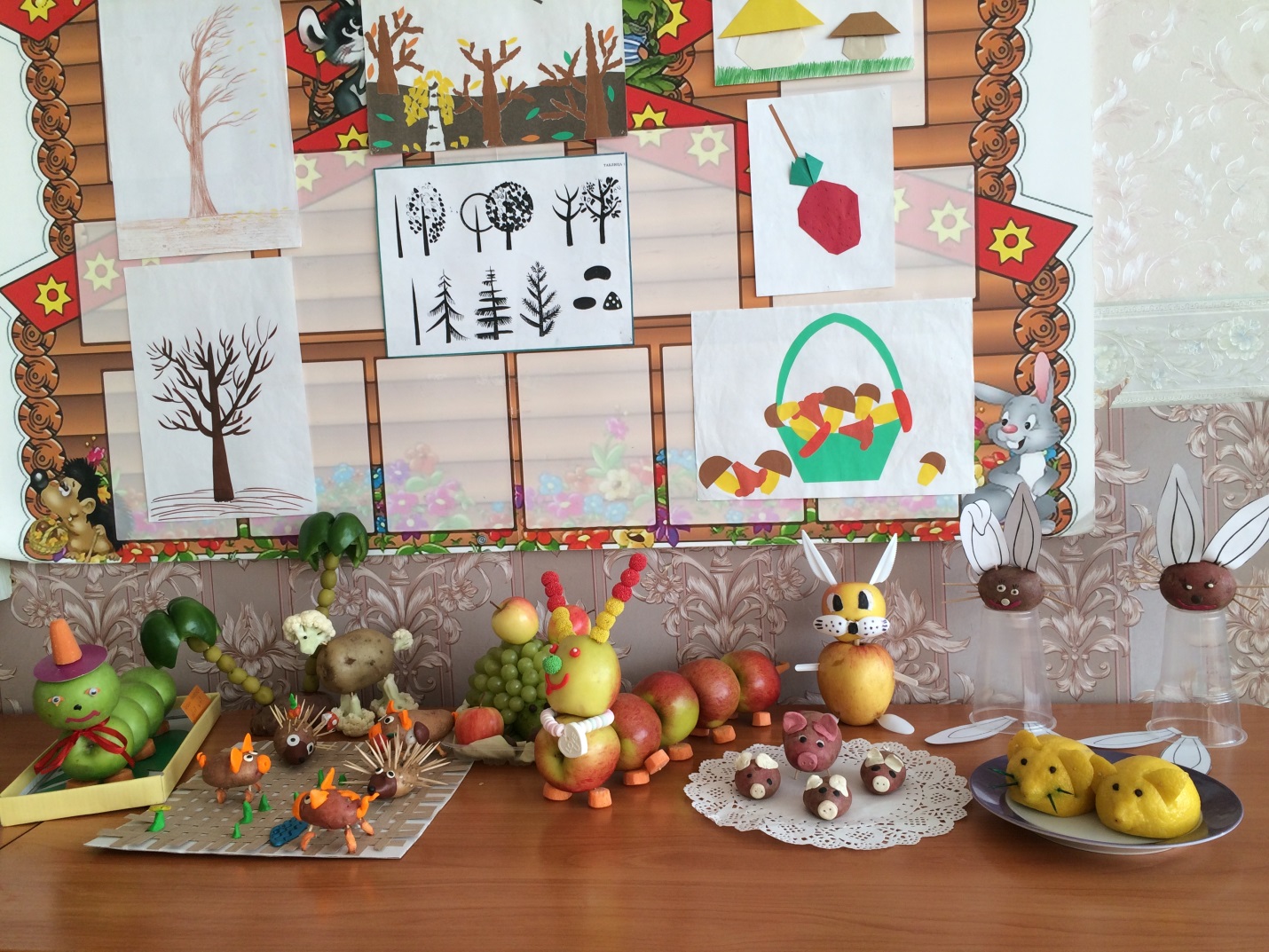 Конкурс «Танец сказочных персонажей»Коллективная работа детей подготовительной группы компенсирующей направленности  МАДОУ «Детский сад № 7» Петропавловск-Камчатского городского округавоспитатель  Светлана Анатольевна Колчина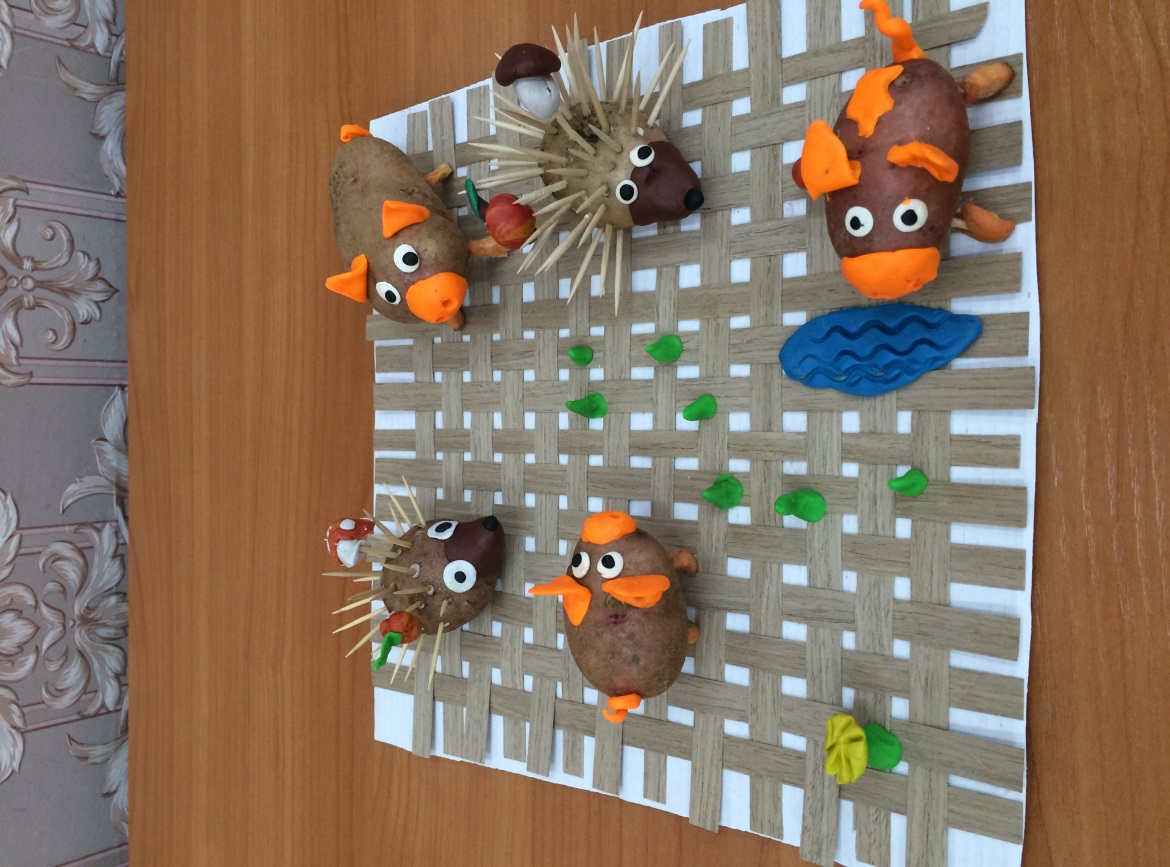 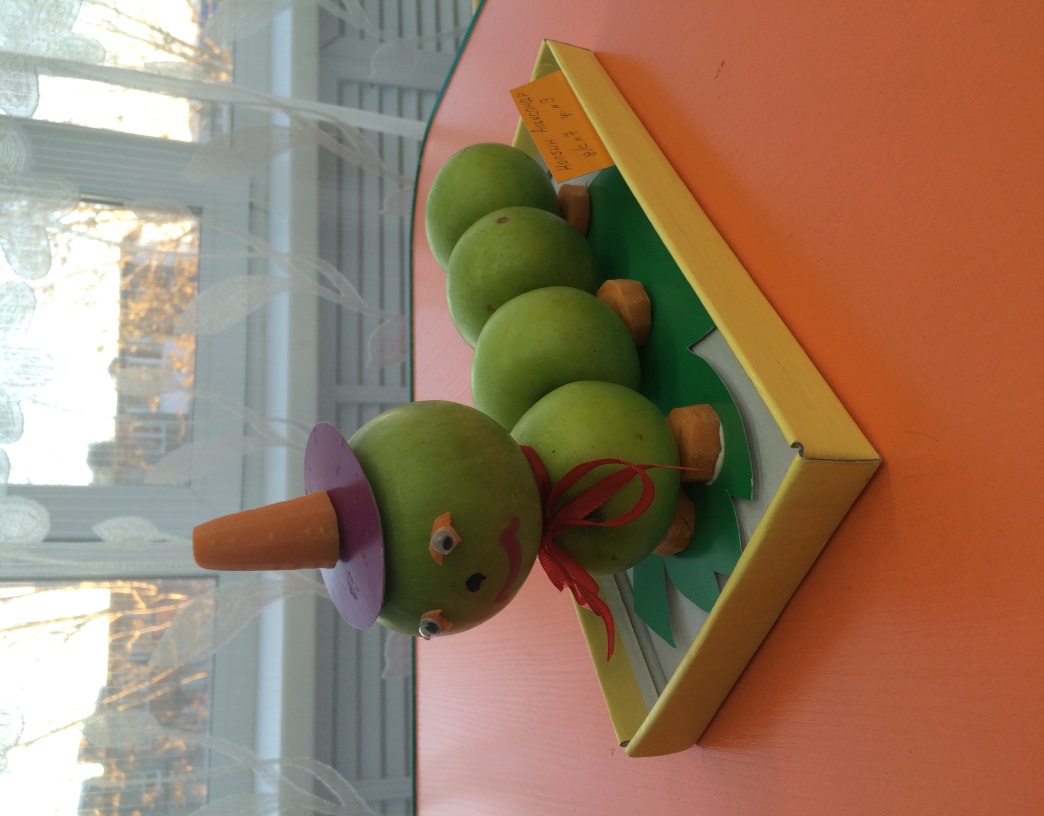 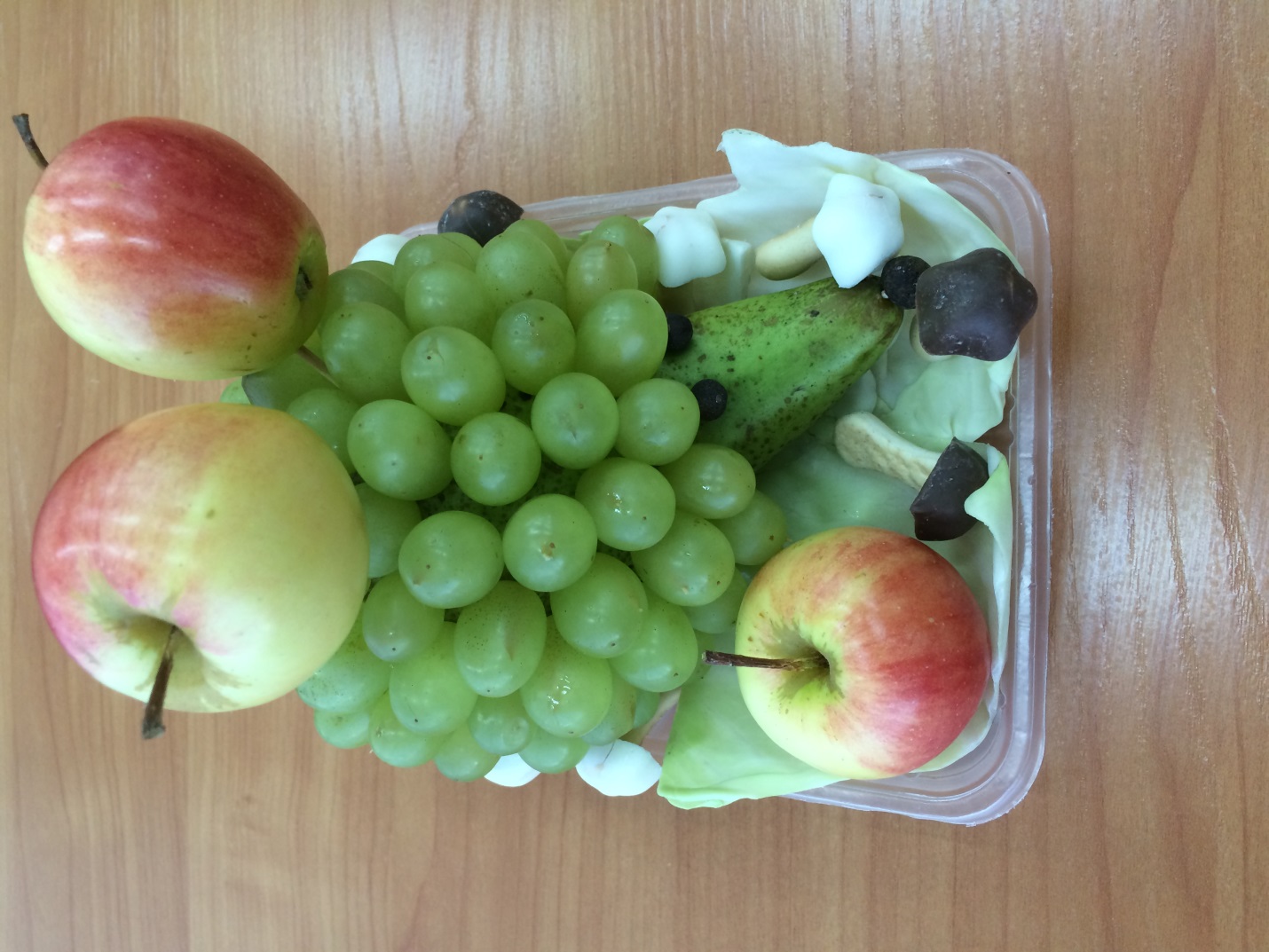 